. Севастополь, ул. Новикова, 14  т. +7 (8692) 630085, т/ф. +7 (8692) 631696  e-mail:balakcovetsv@mail.ru____________________________________________________________________________________________________________________________ПОСТАНОВЛЕНИЕСовета Балаклавского муниципального округа города Севастополя II созыва «12» «05» 2017 г.                                     № 4/С                                     г. СевастопольО созыве восьмой сессии Совета Балаклавского муниципального округа города Севастополя II созываРуководствуясь Конституцией РФ, Федеральным законом от 06.10.2003              № 131-ФЗ «Об общих принципах организации местного самоуправления в Российской Федерации», Законом города Севастополя от 30.12.2014 № 102-ЗС «О местном самоуправлении в городе Севастополе», на основании Устава внутригородского муниципального образования города Севастополя Балаклавского муниципального округа и Регламента Совета Балаклавского муниципального округа: Созвать восьмую сессию Совета Балаклавского муниципального округа города Севастополя II созыва на 25.05.2017 г. в 15.00.Местом проведения заседания восьмой сессии Совета Балаклавского муниципального округа города Севастополя II созыва определить помещение, расположенное в административном здании по адресу: 299042, г. Севастополь,         ул. Новикова, 14 (Большой зал заседаний).Вынести на рассмотрение восьмой сессии Совета Балаклавского муниципального округа города Севастополя II созыва следующие вопросы:Об исполнении бюджета внутригородского муниципального образования города Севастополя Балаклавский муниципальный округ за 2016 г.Об утверждении Положения «О порядке зачисления и расходования средств безвозмездных поступлений от физических и юридических лиц, в том числе добровольных пожертвований, в бюджет внутригородского муниципального образования города Севастополя Балаклавский муниципальный округ».Об утверждении Положения о порядке организации и проведения публичных слушаний во внутригородском муниципальном образовании города Севастополя Балаклавский муниципальный округ.Об утверждении Проекта изменений в Устав внутригородского муниципального образования города Севастополя Балаклавского муниципального округа.О проведении публичных слушаний по проекту внесения изменений в Устав внутригородского муниципального образования города Севастополя Балаклавского муниципального округа.Об исполнении Программы «Повышение квалификации муниципальных служащих и лиц, замещающих муниципальные должности органов местного самоуправления внутригородского муниципального образования города Севастополя Балаклавский муниципальный округ на 2016 год».Об исполнении Программа развития культуры во внутригородском муниципальном образовании города Севастополя Балаклавский муниципальный округ на 2016 год.Об исполнении Программы молодежных и спортивных мероприятий, проводимых во внутригородском муниципальном образовании города Севастополя Балаклавский муниципальный округ на 2016 год.Поручить исполнительному аппарату местной администрации ВМО Балаклавского МО осуществить организационные мероприятия по подготовке и проведению восьмой сессии Совета Балаклавского муниципального округа города Севастополя II созыва.Обнародовать настоящее постановление на официальном сайте и информационном стенде внутригородского муниципального образования города Севастополя Балаклавский муниципальный округ.Настоящее постановление вступает в силу со дня его обнародования.Контроль за исполнением настоящего постановления оставляю за собой.Глава ВМО Балаклавского МО, исполняющий полномочия председателя Совета								Е.А. Бабошкин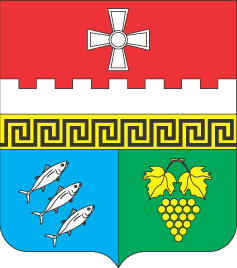 Внутригородское муниципальное образование Балаклавский муниципальный округ (ВМО Балаклавский МО) 